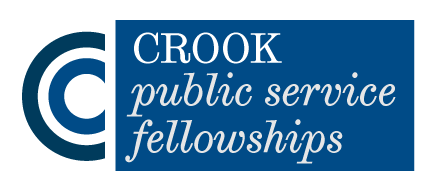 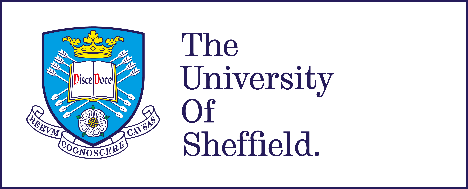 Dis/ability and Dis/advantageThe Crook Public Service Fellowship Showcase 2019To be held at Franks & Steel Room, The Wellcome Collection, 183 Euston Road, London, NW1 2BEhttps://wellcomecollection.org/pages/WwabUiAAAHQXGNHBOn Thursday 27th November, 5.30-8.30pm AGENDA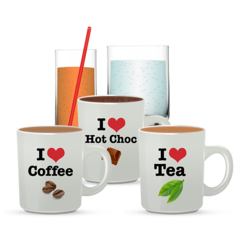 5.30 pmArrival and refreshments Williams Lounge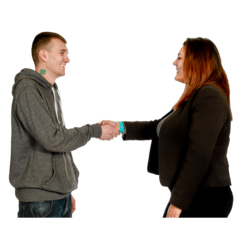 5.50 pmWelcome and introduction Professors Dan Goodley and Katherine Runswick-ColeMove to Franks & Steel Room, next to the Williams Lounge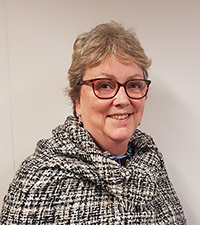 6.00 pmCrook Fellow: Louise Wilkinson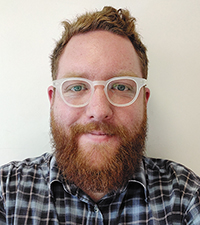 6.20 pmCrook Fellow: Liam Toner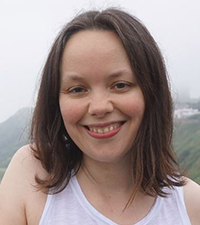 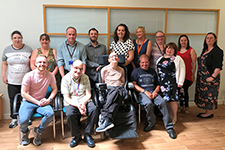 6.40 pmCrook Fellow: Lucy Virgo and Sunderland People First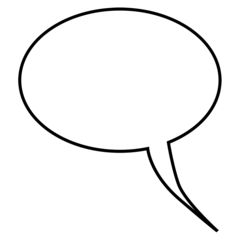 7.00 pmChair's response, question and answer session, and panel discussion7.20 pmClosing remarks and thanksUniversity of Sheffield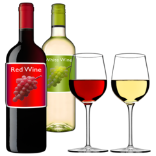 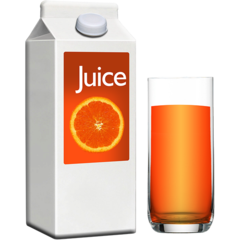 7.30 pmDrinks and networking Williams Lounge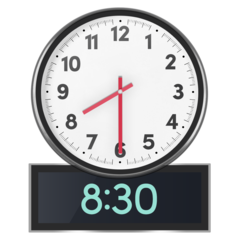 8.30 pmFinish